                                                                                                              Ο                                                                                                     ΠΡΟΣΦΕΡΩΝ                                                                                    ΤΟΠΟΣ.................................                                                                                 ................./...................../2021Π  Ι Ν Α Κ Α Σ  «Τ Ε Χ Ν Ι Κ Ω Ν   Π Ρ Ο Δ Ι Α Γ Ρ Α Φ Ω Ν   –   Φ Υ Λ Λ Ο    Σ Υ Μ Μ Ο Ρ Φ Ω Σ Η Σ»Π  Ι Ν Α Κ Α Σ  «Τ Ε Χ Ν Ι Κ Ω Ν   Π Ρ Ο Δ Ι Α Γ Ρ Α Φ Ω Ν   –   Φ Υ Λ Λ Ο    Σ Υ Μ Μ Ο Ρ Φ Ω Σ Η Σ»Π  Ι Ν Α Κ Α Σ  «Τ Ε Χ Ν Ι Κ Ω Ν   Π Ρ Ο Δ Ι Α Γ Ρ Α Φ Ω Ν   –   Φ Υ Λ Λ Ο    Σ Υ Μ Μ Ο Ρ Φ Ω Σ Η Σ»Π  Ι Ν Α Κ Α Σ  «Τ Ε Χ Ν Ι Κ Ω Ν   Π Ρ Ο Δ Ι Α Γ Ρ Α Φ Ω Ν   –   Φ Υ Λ Λ Ο    Σ Υ Μ Μ Ο Ρ Φ Ω Σ Η Σ»Π  Ι Ν Α Κ Α Σ  «Τ Ε Χ Ν Ι Κ Ω Ν   Π Ρ Ο Δ Ι Α Γ Ρ Α Φ Ω Ν   –   Φ Υ Λ Λ Ο    Σ Υ Μ Μ Ο Ρ Φ Ω Σ Η Σ»Π  Ι Ν Α Κ Α Σ  «Τ Ε Χ Ν Ι Κ Ω Ν   Π Ρ Ο Δ Ι Α Γ Ρ Α Φ Ω Ν   –   Φ Υ Λ Λ Ο    Σ Υ Μ Μ Ο Ρ Φ Ω Σ Η Σ»Π  Ι Ν Α Κ Α Σ  «Τ Ε Χ Ν Ι Κ Ω Ν   Π Ρ Ο Δ Ι Α Γ Ρ Α Φ Ω Ν   –   Φ Υ Λ Λ Ο    Σ Υ Μ Μ Ο Ρ Φ Ω Σ Η Σ»Π  Ι Ν Α Κ Α Σ  «Τ Ε Χ Ν Ι Κ Ω Ν   Π Ρ Ο Δ Ι Α Γ Ρ Α Φ Ω Ν   –   Φ Υ Λ Λ Ο    Σ Υ Μ Μ Ο Ρ Φ Ω Σ Η Σ»Α/ΑΤΕΧΝΙΚΗ ΠΡΟΔΙΑΓΡΑΦΗΤΕΧΝΙΚΗ ΠΡΟΔΙΑΓΡΑΦΗΑΠΑΙΤΗΣΗΑΠΑΙΤΗΣΗΑΠΑΝΤΗΣΗ(ΝΑΙ / ΟΧΙ)ΠΑΡΑΠΟΜΠΗΤΕΚΜΗΡΙΩΣΗΠΑΡΑΠΟΜΠΗΤΕΚΜΗΡΙΩΣΗ122334551.ΓΕΝΙΚΑΓΕΝΙΚΑΓΕΝΙΚΑΓΕΝΙΚΑΓΕΝΙΚΑΓΕΝΙΚΑΓΕΝΙΚΑ1.1.Πρόκειται για την προμήθεια και εγκατάσταση Φορητής Χημικής Τουαλετάς για ΑμεΑ. Πρόκειται για την προμήθεια και εγκατάσταση Φορητής Χημικής Τουαλετάς για ΑμεΑ. ΝΑΙΝΑΙ1.2.Για τις εν λόγω χημικές τουαλέτες θα πρέπει να τηρούνται οι προδιαγραφές σύμφωνα με το πρότυπο EN 16194:2012 ή ισοδύναμο.Για τις εν λόγω χημικές τουαλέτες θα πρέπει να τηρούνται οι προδιαγραφές σύμφωνα με το πρότυπο EN 16194:2012 ή ισοδύναμο.ΝΑΙΝΑΙ1.3.Οι χημικές τουαλέτες  που θα εγκατασταθούν προορίζονται για χρήση από άτομα με κινητικές αναπηρίες ή από άτομα τα οποία εν γένει είναι περιορισμένης κινητικότητας. Οι χημικές τουαλέτες  που θα εγκατασταθούν προορίζονται για χρήση από άτομα με κινητικές αναπηρίες ή από άτομα τα οποία εν γένει είναι περιορισμένης κινητικότητας. ΝΑΙΝΑΙ1.4.Οι προς προμήθεια χημικές τουαλέτες θα πρέπει να καταλαμβάνουν το δυνατόν μικρότερο χώρο, να είναι εύκολες στη χρήση και να εξασφαλίζουν απόλυτη ασφάλεια στους χρήστες και τους συνοδούς αυτών.Οι προς προμήθεια χημικές τουαλέτες θα πρέπει να καταλαμβάνουν το δυνατόν μικρότερο χώρο, να είναι εύκολες στη χρήση και να εξασφαλίζουν απόλυτη ασφάλεια στους χρήστες και τους συνοδούς αυτών.ΝΑΙΝΑΙ2. ΕΙΔΙΚΑΕΙΔΙΚΑΕΙΔΙΚΑΕΙΔΙΚΑΕΙΔΙΚΑΕΙΔΙΚΑΕΙΔΙΚΑ2.1Τεχνικά ΧαρακτηριστικάΤεχνικά ΧαρακτηριστικάΤεχνικά ΧαρακτηριστικάΤεχνικά ΧαρακτηριστικάΤεχνικά ΧαρακτηριστικάΤεχνικά ΧαρακτηριστικάΤεχνικά Χαρακτηριστικά2.1.1.Η χωρητικότητα του θαλάμου θα είναι επαρκής, ώστε να επιτρέπεται η άνετη κίνηση ενός ατόμου με αναπηρικό αμαξίδιο με τον συνοδό του και την πλήρη περιστροφή του (360°). Η χωρητικότητα του θαλάμου θα είναι επαρκής, ώστε να επιτρέπεται η άνετη κίνηση ενός ατόμου με αναπηρικό αμαξίδιο με τον συνοδό του και την πλήρη περιστροφή του (360°). ΝΑΙΝΑΙ2.1.2.Η καμπίνα θα είναι κατασκευασμένη από υψηλής αντοχής λεία πάνελ πολυαιθυλενίου, ώστε να είναι ανθεκτική σε αντίξοες καιρικές συνθήκες (θαλάσσιο περιβάλλον, ηλιακή ακτινοβολία) και μη πορώδους επιφάνειας για την αποφυγή συσσώρευσης μικροβίων.  Η καμπίνα θα είναι κατασκευασμένη από υψηλής αντοχής λεία πάνελ πολυαιθυλενίου, ώστε να είναι ανθεκτική σε αντίξοες καιρικές συνθήκες (θαλάσσιο περιβάλλον, ηλιακή ακτινοβολία) και μη πορώδους επιφάνειας για την αποφυγή συσσώρευσης μικροβίων.  ΝΑΙΝΑΙ2.1.3.Τα  μεταλλικά εξαρτήματα (μεντεσέδες, κοχλίες, περικόχλια, πόμολα κλπ) θα είναι κατασκευής από ανοξείδωτα υλικά εξαιρετικής αντοχής στη θαλάσσια διάβρωση. Τα  μεταλλικά εξαρτήματα (μεντεσέδες, κοχλίες, περικόχλια, πόμολα κλπ) θα είναι κατασκευής από ανοξείδωτα υλικά εξαιρετικής αντοχής στη θαλάσσια διάβρωση. ΝΑΙΝΑΙ2.1.4.Το βάρος της δε θα ξεπερνά τα 120 κιλά. Το βάρος της δε θα ξεπερνά τα 120 κιλά. ΝΑΙΝΑΙ2.1.5.Η καμπίνα εσωτερικά θα περιλαμβάνει :Λεκάνη (με ειδικό μηχανισμό και αντλία χειρός για τον ψεκασμό του υγρού). Το ύψος αυτής είναι 483 χλ. και καλύπτει τα διεθνή πρότυπα.Δεξαμενή αποβλήτων χωρητικότητας τουλάχιστον 130 λίτρων και 15 λίτρων χημικού υγρού. Θα διαθέτει σύστημα εξαερισμού, με το απαιτούμενο χημικό υγρό, που θα εξασφαλίζει τη διάλυση για τουλάχιστον 200 χρήσεις και θα είναι απολύτως στεγανή .Θήκη για χαρτί υγείας Καλαθάκι για χαρτιά και απορρίμματα Σύστημα εξουδετέρωσης οσμών και συσκευή απόσμησης με πιστοποιητικό ποιότητας   ISO 9001:2015 και 14001 :2015 ή ισοδύναμα τους (με αναλώσιμο υλικό για έξι τουλάχιστον μήνες ) Νιπτήρα με δεξαμενή νερού χωρητικότητας 50 λίτρωνΗ καμπίνα εσωτερικά θα περιλαμβάνει :Λεκάνη (με ειδικό μηχανισμό και αντλία χειρός για τον ψεκασμό του υγρού). Το ύψος αυτής είναι 483 χλ. και καλύπτει τα διεθνή πρότυπα.Δεξαμενή αποβλήτων χωρητικότητας τουλάχιστον 130 λίτρων και 15 λίτρων χημικού υγρού. Θα διαθέτει σύστημα εξαερισμού, με το απαιτούμενο χημικό υγρό, που θα εξασφαλίζει τη διάλυση για τουλάχιστον 200 χρήσεις και θα είναι απολύτως στεγανή .Θήκη για χαρτί υγείας Καλαθάκι για χαρτιά και απορρίμματα Σύστημα εξουδετέρωσης οσμών και συσκευή απόσμησης με πιστοποιητικό ποιότητας   ISO 9001:2015 και 14001 :2015 ή ισοδύναμα τους (με αναλώσιμο υλικό για έξι τουλάχιστον μήνες ) Νιπτήρα με δεξαμενή νερού χωρητικότητας 50 λίτρωνΝΑΙΝΑΙ2.1.6.Η πόρτα θα πρέπει να διαθέτει μηχανισμό αυτόματου κλεισίματος και επιθυμητό να έχει ένδειξη κατειλημμένου. Θα πρέπει επίσης να έχει σύστημα κλειδώματος από μέσα και σε περίπτωση ανάγκης να αναφερθεί ο τρόπος που μπορεί να ανοίγει.Η πόρτα θα πρέπει να διαθέτει μηχανισμό αυτόματου κλεισίματος και επιθυμητό να έχει ένδειξη κατειλημμένου. Θα πρέπει επίσης να έχει σύστημα κλειδώματος από μέσα και σε περίπτωση ανάγκης να αναφερθεί ο τρόπος που μπορεί να ανοίγει.ΝΑΙΝΑΙ2.1.7.Το δάπεδο θα πρέπει να είναι κατασκευασμένο από αντιολισθητικό υλικό και μετά την εγκατάσταση του θα βρίσκεται στο ίδιο ύψος με το έδαφος.Το δάπεδο θα πρέπει να είναι κατασκευασμένο από αντιολισθητικό υλικό και μετά την εγκατάσταση του θα βρίσκεται στο ίδιο ύψος με το έδαφος.ΝΑΙΝΑΙ2.1.8.Θα πρέπει να είναι εργονομικά σχεδιασμένη έτσι ώστε να επιτρέπεται η μετακίνησή της με περονοφόρο ανυψωτικό ή παλετοφόρο καθώς και η άνετη τοποθέτησή της σε οποιαδήποτε από τις καθορισμένες περιοχές. Θα πρέπει να είναι εργονομικά σχεδιασμένη έτσι ώστε να επιτρέπεται η μετακίνησή της με περονοφόρο ανυψωτικό ή παλετοφόρο καθώς και η άνετη τοποθέτησή της σε οποιαδήποτε από τις καθορισμένες περιοχές. ΝΑΙΝΑΙ2.1.9.Ο σχεδιασμός της τουαλέτας θα πρέπει να επιτρέπει τον μέγιστο αριθμό πλήρων χρήσεων και την εκμετάλλευση όλης της χωρητικότητας της δεξαμενής λυμάτων.Ο σχεδιασμός της τουαλέτας θα πρέπει να επιτρέπει τον μέγιστο αριθμό πλήρων χρήσεων και την εκμετάλλευση όλης της χωρητικότητας της δεξαμενής λυμάτων.ΝΑΙΝΑΙ2.1.10Η δεξαμενή λυμάτων θα πρέπει να είναι εξοπλισμένη με σύστημα διαφράγματος και σύστημα καθαρισμού και απολύμανσης. Επίσης είναι απαραίτητο να έχει εργονομικό σχεδιασμό και κατασκευή ώστε να επιτρέπεται ο εύκολος καθαρισμός της. Τέλος, θα πρέπει να διαθέτει σύστημα εξαερισμού (που να καταλήγει εκτός καμπίνας) και να περιέχει το απαραίτητο χημικό υγρό για την εξουδετέρωση των οσμών ενώ ταυτόχρονα θα εξασφαλίζεται και η απολύμανση.Η δεξαμενή λυμάτων θα πρέπει να είναι εξοπλισμένη με σύστημα διαφράγματος και σύστημα καθαρισμού και απολύμανσης. Επίσης είναι απαραίτητο να έχει εργονομικό σχεδιασμό και κατασκευή ώστε να επιτρέπεται ο εύκολος καθαρισμός της. Τέλος, θα πρέπει να διαθέτει σύστημα εξαερισμού (που να καταλήγει εκτός καμπίνας) και να περιέχει το απαραίτητο χημικό υγρό για την εξουδετέρωση των οσμών ενώ ταυτόχρονα θα εξασφαλίζεται και η απολύμανση.ΝΑΙΝΑΙ3.ΠΙΣΤΟΠΟΙΗΤΙΚΑΠΙΣΤΟΠΟΙΗΤΙΚΑΠΙΣΤΟΠΟΙΗΤΙΚΑΠΙΣΤΟΠΟΙΗΤΙΚΑΠΙΣΤΟΠΟΙΗΤΙΚΑΠΙΣΤΟΠΟΙΗΤΙΚΑΠΙΣΤΟΠΟΙΗΤΙΚΑ3.1.Η κατασκευή του προϊόντος θα πρέπει να είναι σύμφωνη με τις απαιτήσεις του διεθνούς προτύπου ΕΛΟΤ ΕΝ ISO 9001 ή ισοδύναμου. Τα ανωτέρω θα αποδεικνύονται με την κατάθεση του σχετικού πιστοποιητικού στον φάκελο προσφοράς του διαγωνισμού (αφορούν τον κατασκευαστή)Η κατασκευή του προϊόντος θα πρέπει να είναι σύμφωνη με τις απαιτήσεις του διεθνούς προτύπου ΕΛΟΤ ΕΝ ISO 9001 ή ισοδύναμου. Τα ανωτέρω θα αποδεικνύονται με την κατάθεση του σχετικού πιστοποιητικού στον φάκελο προσφοράς του διαγωνισμού (αφορούν τον κατασκευαστή)ΝΑΙΝΑΙ3.2Η εμπορεία του προϊόντος να είναι σύμφωνη με τις απαιτήσεις του διεθνούς προτύπου  ΕΛΟΤ ΕΝ ISO 9001 ή ισοδύναμου. Τα ανωτέρω θα αποδεικνύονται με την κατάθεση του σχετικού πιστοποιητικού στον φάκελο προσφοράς του διαγωνισμού (αφορούν τον προμηθευτή)Η εμπορεία του προϊόντος να είναι σύμφωνη με τις απαιτήσεις του διεθνούς προτύπου  ΕΛΟΤ ΕΝ ISO 9001 ή ισοδύναμου. Τα ανωτέρω θα αποδεικνύονται με την κατάθεση του σχετικού πιστοποιητικού στον φάκελο προσφοράς του διαγωνισμού (αφορούν τον προμηθευτή)ΝΑΙΝΑΙ4.εγγυησΗ–συντηρηση -εξυπηρετησηεγγυησΗ–συντηρηση -εξυπηρετηση4.1Η ανάδοχος εταιρεία θα παρέχει εγγύηση τουλάχιστον δύο (2) ετών για την καλή λειτουργία των χημικών τουαλετών ΑΜΕΑ ΝΑΙ ΝΑΙ4.2Στο διάστημα της εγγύησης οι βλάβες να αποκαθίστανται στην έδρα του Αγοραστή ή εάν αυτό δεν είναι δυνατό σε κεντρικό συνεργείο του Προμηθευτή με δικά του έξοδα Στο διάστημα της εγγύησης οι βλάβες να αποκαθίστανται στην έδρα του Αγοραστή ή εάν αυτό δεν είναι δυνατό σε κεντρικό συνεργείο του Προμηθευτή με δικά του έξοδα ΝΑΙΝΑΙ4.3Θα πρέπει να δοθεί πίνακας των κυριότερων ανταλλακτικών με τιμές και θα πρέπει να δοθεί βεβαίωση του Προμηθευτή για δεκαετή, τουλάχιστον, δυνατότητα προμήθειας  ανταλλακτικών.Θα πρέπει να δοθεί πίνακας των κυριότερων ανταλλακτικών με τιμές και θα πρέπει να δοθεί βεβαίωση του Προμηθευτή για δεκαετή, τουλάχιστον, δυνατότητα προμήθειας  ανταλλακτικών.ΝΑΙΝΑΙ5.ΧΡΟΝΟΣ & ΤΟΠΟΣ ΠΑΡΑΔΟΣΗΣΧΡΟΝΟΣ & ΤΟΠΟΣ ΠΑΡΑΔΟΣΗΣ5.1Χρόνος παράδοσης από την υπογραφή της σύμβασης≤ 90 ημέρες≤ 90 ημέρες5.2Τόπος παράδοσης είναι η έδρα του Αγοραστή στα σημεία που θα υποδείξει η επιβλέπουσα το έργο Υπηρεσία με τα έξοδα να βαρύνουν τον Προμηθευτή.  Τόπος παράδοσης είναι η έδρα του Αγοραστή στα σημεία που θα υποδείξει η επιβλέπουσα το έργο Υπηρεσία με τα έξοδα να βαρύνουν τον Προμηθευτή.  ΝΑΙΝΑΙ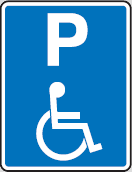 